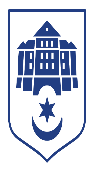 ТЕРНОПІЛЬСЬКА МІСЬКА РАДАУправління соціальної політики
м. Тернопіль, вул. Лисенка, 8, 46002 тел.: (0352) 23 56 70, e-mail: ternopil@sobes-ter.gov.uaЗвіт щодо виданої та отриманої гуманітарної допомоги станом на 01.01.2024 В Тернопільському міському територіальному центрі соціального обслуговування населення (надання соціальних послуг) продовжує діяти Гуманітарний штаб для забезпечення продуктами харчування внутрішньо переміщених осіб, які зареєстровані в управлінні соціальної політики ТМР з дітьми до 3-річного віку, осіб з інвалідністю І-ІІ груп, військових. Отримано:Медикаменти                                            575  кгТаблетки (літні аптечки)                          90000 штАптечки                                                      3200 шт        Генератори                                                 39 шт Транспортний засіб Ford Transit               1 шт Тронспортний засіб Volvo F16                 1 штВантажний автомобіль Volvo FE 6X2     1 штТелеантени Telestar HD TV SAT              5 шт         Продукти харчування                                36241 кгМінеральна вода негазована                     9320 л Корм для тварин                                         882 кгЗасоби гігієни                                             1175 кг          Пакунок малюка BABYBOX                    108 штТермобілизна ROCK                                 530 штРанці шкільні                                             735 штКанцелярські товари                                 2956 кгЗасоби реабілітації                                    100 шт     Рюкзак польового лікаря                         20 штПромислові товари                                    20415 кг      (одяг, термобілизна, взуття, спальники та ін.Видано:Медикаменти                                 667  кг         лікувальні заклади, доп.арміїАптечки                                          1865  шт     захисники та захисниці    Таблетки  (аптечки літні)             63450 шт     захисники та захисниці    Генератори                                     23 шт           надано організаціямТелеантени Telestar HD TV SAT  2 шт	     допомога арміїПродукти харчування                    38300 кг     ВПО, тернополяниКорм для тварин                             882 кг         центр стерилізаціїРанці шкільні			       735 шт	      освітні закладиКанцелярське приладдя		       2906 кг	      освітні закладиЗасоби гігієни                                  1004  кг      тернополяни, доп.арміїТермобілизна  ROCK                       1648 шт     захисники та захисниці    Пакунок малюка BABYBOX           108 шт       сім’ї в яких народилась дитина з числа ВПО, військовослужбовців та малозабезпечених -    Промислові товари  	18425 кг    ВПО, доп.армії, тернополяни -     Засоби реабілітації	35 шт	       ВПО, тернополяни-     Мінеральна вода негазована            9320 л       тернополяни, ВПО, благодійна їдальня-     Сітки маскувальні                              5000 кг	військова частинаВантажний автомобіль Volvo FE 6X2    1 шт    КП «Автошкола «Міськавтотранс»Тронспортний засіб Volvo F16               1 шт	військова частинаГуманітарна допомога видається у робочий час за адресою: м.Тернопіль, вул. Миколи Лисенка, 8а.Всього благодійну допомогу отримали   5262  осіб : ВПО – 2985 осіб, тернополяни  - 2277 осіб.Начальник управління 							Віталій ХОРКАВИЙ